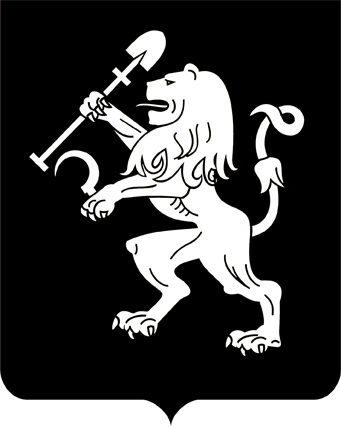 АДМИНИСТРАЦИЯ ГОРОДА КРАСНОЯРСКАПОСТАНОВЛЕНИЕО проведении публичных слушаний по проектам решений о предоставлении разрешения на условно разрешенный вид использования земельного участка или объекта капитального строительства На основании ст. 39 Градостроительного кодекса Российской Федерации, ст. 16, 28 Федерального закона от 06.10.2003 № 131-ФЗ          «Об общих принципах организации местного самоуправления в Российской Федерации», ст. 6 Правил землепользования и застройки городского округа город Красноярск, утвержденных решением Красноярского городского Совета депутатов от 07.07.2015 № В-122, ст. 20 Положения об организации и проведении публичных слушаний по проектам                         в области градостроительной деятельности в городе Красноярске, утвержденного решением Красноярского городского Совета депутатов от 19.05.2009 № 6-88, руководствуясь ст. 41, 58, 59 Устава города Красноярска, ПОСТАНОВЛЯЮ:1. Провести публичные слушания по проектам решений о предоставлении:1) департаменту муниципального имущества и земельных отношений администрации города разрешения на условно разрешенный          вид использования земельного участка с кадастровым номером 24:50: 0500427:308, расположенного в территориальной зоне иных зеленых насаждений (З-2) по адресу: г. Красноярск,  Ленинский район,  в районе здания по ул. 4-й Шинной, 41/2, с целью размещения объектов придорожного сервиса (код 4.9.1);2) департаменту муниципального имущества и земельных отношений администрации города разрешения на условно разрешенный             вид использования земельного участка с кадастровым номером 24:50: 0400395:11846, расположенного  в территориальной зоне объектов автомобильного транспорта (ИТ) по адресу: г. Красноярск,  Советский район,  автодорога по ул. Авиаторов от ул. Алексеева до Октябрьского моста, с целью размещения объектов придорожного сервиса (код 4.9.1);3) департаменту муниципального имущества и земельных отношений администрации города разрешения на условно разрешенный  вид использования земельного участка с кадастровым номером 24:50: 0300294:563, расположенного в территориальной зоне иных зеленых насаждений (З-2) по адресу: г. Красноярск, Центральный район, район пос. Бадалык, с целью размещения складов  (код 6.9), в части размещения сооружений, имеющих назначение по временному хранению, распределению и перевалке грузов (за исключением хранения стратегических запасов), не являющихся частями производственных комплексов, на которых был создан груз: промышленные базы, склады, погрузочные терминалы (далее – Проекты).2. Комиссии по подготовке проекта Правил землепользования              и застройки города Красноярска, действующей на основании распоряжения администрации города от 18.05.2005 № 448-р:1) организовать размещение Проектов и информационных материалов к ним на официальном сайте администрации города;2) организовать проведение экспозиции материалов Проектов; 3) осуществить консультирование посетителей экспозиции                по Проектам;4) организовать подготовку и проведение собрания участников публичных слушаний;5) рассмотреть предложения и замечания по Проектам;6) осуществить подготовку и оформление протокола публичных слушаний;7) осуществить подготовку и опубликование заключения о результатах публичных слушаний по Проектам.3. Управлению архитектуры администрации города: 1) обеспечить подготовку оповещения о начале публичных слушаний по Проектам; 2) разместить на официальном сайте администрации города:оповещение о начале публичных слушаний по Проектам;заключения о результатах публичных слушаний по Проектам.4. Департаменту информационной политики администрации города опубликовать в газете «Городские новости»:1) оповещение о начале публичных слушаний по Проектам;2) заключение о результатах публичных слушаний по Проектам           в день окончания публичных слушаний.5. Настоящее постановление опубликовать в газете «Городские новости» и разместить на официальном сайте администрации города.6. Постановление вступает в силу со дня его официального опубликования.7. В случае отсутствия в течение 10 дней с даты официального опубликования настоящего постановления, публикации оповещения               о начале публичных слушаний по Проектам, указанным в пункте 1 настоящего постановления, постановление в отношении соответствующих Проектов подлежит признанию утратившим силу.8. Контроль за исполнением настоящего постановления возложить на заместителя Главы города – руководителя департамента Главы города Войцеховского В.Н.Глава города                                                                                 С.В. Еремин21.01.2019№ 38